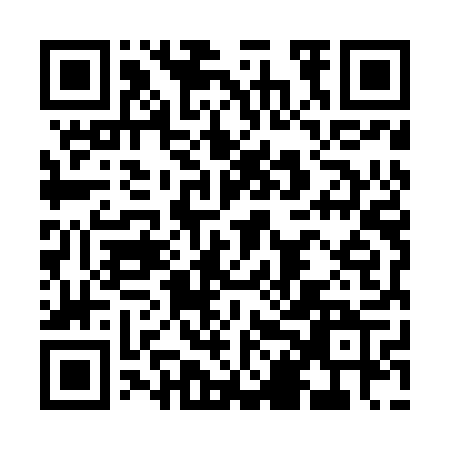 Prayer times for Kuala Lumpur, MalaysiaMon 1 Apr 2024 - Tue 30 Apr 2024High Latitude Method: NonePrayer Calculation Method: JAKIMAsar Calculation Method: ShafiPrayer times provided by https://www.salahtimes.comDateDayFajrSunriseDhuhrAsrMaghribIsha1Mon6:047:131:174:217:218:302Tue6:037:121:174:217:218:303Wed6:037:121:164:217:218:304Thu6:027:121:164:227:218:305Fri6:027:111:164:227:218:306Sat6:027:111:164:237:208:307Sun6:017:111:154:237:208:308Mon6:017:101:154:237:208:299Tue6:007:101:154:247:208:2910Wed6:007:091:154:247:208:2911Thu5:597:091:144:247:198:2912Fri5:597:091:144:257:198:2913Sat5:597:081:144:257:198:2914Sun5:587:081:144:257:198:2915Mon5:587:081:134:267:198:2916Tue5:577:071:134:267:198:2917Wed5:577:071:134:267:198:2918Thu5:577:071:134:277:188:2919Fri5:567:071:124:277:188:2920Sat5:567:061:124:277:188:2921Sun5:557:061:124:277:188:2922Mon5:557:061:124:287:188:2923Tue5:557:051:124:287:188:2924Wed5:547:051:114:287:188:2925Thu5:547:051:114:287:188:2926Fri5:547:051:114:297:188:2927Sat5:537:041:114:297:178:2928Sun5:537:041:114:297:178:2929Mon5:537:041:114:297:178:2930Tue5:527:041:104:297:178:29